Игра «Поле чудес»Тема: «Путешествие в мир цветов»Учитель :      Т.Ж. ЕрубаеваГ. Павлодар 2013 г.Тема: «Путешествие в мир цветов»(Звучит мелодия «Поле чудес»)1-й ведущий: Вы проходите мимо цветка?
Наклонитесь, поглядите на чудо,
Которое видеть вы раньше нигде не могли.
Он умеет такое, что никто на земле не умеет
Из одной и той же черного цвета земли
Он то красный, то синий, то сиреневый, то золотой2-й ведущий: Сегодня в нашей школе мы проводим праздник - викторину, в ходе которого совершим путешествие в мир цветов, окружающих нас. Состязаясь, мы пополним наши знания интересными сведениями о них. И, надеюсь, вы будете еще внимательнее к окружающей нас живой природе.1-й ведущий: Осень… Кругом скучно, уныло, но радуют глаз веселые цветки: бархатцы, сентябрины, хризантемы, очитки - это осенние цветки. Они бурно цветут на нашем участке. А также сейчас осенью мы можем наблюдать цветение летних: львиного зева, алиссума, настурции. Они продолжают нам лето, радуют нас, поднимают наше настроение, а это значит, сохраняют нам здоровье. 2-ой ведущий: Давайте мысленно пройдемся по нашему цветнику,
И “Здравствуй!” скажем, каждому цветку.
И над цветами наклонимся не для того, чтобы рвать или срезать. 
А чтоб увидеть добрые их лица
И доброе лицо им показать. 1-й ведущий:  Мы приветствуем вас на игре «Поле чудес» , которая посвящена  цветам2-ой ведущий: Прежде, чем приступить к игре, я ознакомлю вас с правилами: игра состоит из 3 туров, в которых участвуют учащиеся 3 классов. Победитель каждого тура выходит в финал. Победитель финального тура, по желанию, участвует в супер игре. Задание разгадывается по буквам. Каждый участник вращает стрелку барабана, на котором имеются секторы:5, 10, 15, 20 – количество набранных очков, за которыми следит счетная комиссия _______________________   и ____________________________.Сектор «+» - право открыть любую букву;Сектор «Б» - банкрот, все набранные очки сгорают;Сектор «0» - переход хода;Сектор «Д» - помощь друга, вы имеете право обратиться к близкому человеку из зала назвать букву.Участник, отгадавший 3 буквы подряд, имеет право на 2 шкатулки.С помощью вопросов викторины я выбираю участников туров.Отбор участников на 1 турЗа красным цветком потянулся – и ой!
С колючкой рукою столкнулся, 
Кто же виновник?
Обманчив красивый… (Шиповник) Это растение куст, с благоухающими гроздьями цветков. Он цветет весной, а летом цветки бывают всех оттенков от белого до темно – сиреневого. (Сирень)Название какого цветка - “вкусная конфета”  (Ирис).Итак, я представляю первую тройку игроков, в которой участвуют учащиеся 1._________________________2._________________________3._________________________Задание 1 тураКак называется прекрасный цветок с отличной памятью?Музыкальная пауза: Отбор участников на 2 турРучьями очищается и хвоя, и валежник, и первым появляется в проталине…(Подснежник)Это королева цветов. Она цветет летом и прекрасно пахнет. (Роза)Это растение – куст с благоухающими гроздьями цветков. Он цветет весной, а летом цветки бывают всех оттенков от белого до темно-сиреневого цвета. (Сирень)Во втором  туре  участвуют учащиеся 1._________________________2._________________________3._________________________Задание 2 тураВ Китае при помощи этого цветка можно разговаривать. Этот цветок считается цветком “пламенной любви”. Его дарят женихи своим невестам. Если девушка согласна выйти замуж, она принимает цветок. (Пион) Музыкальная пауза: Отбор участников на 3 турБелые горошки
 На зелёной ножке. (Ландыш)  Колосится в поле рожь.
 Там, во ржи, цветок найдёшь.
 Ярко-синий и пушистый,
Только жаль, что не душистый. (Василек)Стоят в лугах сестрички —
Золотой глазок, белые реснички. (Ромашка)В  третьем  туре  участвуют учащиеся 1._________________________2._________________________3._________________________Задание 3 тураКогда-то в степь пришла техника. Старики рассказали, что некоторые из них помнят, как в степи появилась «шайтан-арба», то есть «чертова телега». Что именно они так прозвали? (паровоз).Музыкальная пауза: русский народный танецИтак, по итогам предыдущих туров в финал игры «Поле чудес» вышли следующие ребята:1._________________________2._________________________3._________________________Задание на финала.«В цветках этого цветка много сладкого сока – нектара. Цветки окрашены по-разному. Одни – розовые, другие фиолетовые, а третьи – совсем синие. Розовые цветки бывают, когда только распустятся. Пройдет немного времени, и из розовых они станут сначала фиолетовыми, а потом синими. Такое растение с разноцветными цветами легче заметить шмелям. Листья покрыты особыми волосками – оттого они и кажутся немного шероховатыми. Эти волоски, как шерстяная одежда, защищают растение от весенних холодов. В лесу этого растения не так много, поэтому никогда не рвите эти цветки.  (Медуница) -Поздравляем, победителем игры «Поле чудес» стал _________________. По подсчетам счетной комиссии количество набранных вами балов составляет _____. Этот подарок как раз соответствует количеству ваших очков. На память о игре «Поле чудес» примите этот подарок.-По правилам игры я предлагаю вам суперигру. У вас есть шанс стать суперпобедителем и получить еще один подарок. Вы согласны? Задание суперигры.Как называется растение, в названии которого есть кусок железа? (Гвоздика)-Бурными аплодисментами поздравим суперпобедителя игры____________. Примите ваш заслуженный подарок на память. Благодарим всех за вниманиеЗадания для игры со зрителями  Белые горошки
  На зелёной ножке. (Ландыш) Колосится в поле рожь.
 Там, во ржи, цветок найдёшь.
Ярко-синий и пушистый,
Только жаль, что не душистый. (Василек)Стоят в лугах сестрички —
Золотой глазок, белые реснички. (Ромашка)Эх, звоночки, синий цвет,
С язычком, а звону нет. (Колокольчики) Я шариком пушистым
Белею в поле чистом,
А дунул ветерок –
Остался стебелёк. (Одуванчик) Первым вылез из землицы
На проталинке,
Он морозов не боится,
Хоть и маленький. (Подснежник)Голова на ножке,
В голове горошки.
Солнце жжет макушку,
Сделать хочет погремушку. (Мак)Я – травянистое растение
С цветком сиреневого цвета.
Но переставьте ударение,
И превращаюсь я в конфету. (Ирис)Балерина вышла:
Юбочка пышна.
Сборки да оборки,
Складки да подкладки.
А имя у артистки –
Небесной прописки. (Астра)На шесте флаги.
Под шестом – шпаги. (Гладиолус)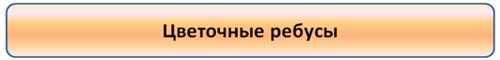 Сектор «+» -  право открыть любую букву;Сектор «Б» -  банкрот, все набранные        очки сгорают; Сектор «0» -  переход хода;Сектор «Д» -  помощь друга, вы имеете право обратиться к близкому человеку из зала назвать букву.“Счастье — это быть с природой, видеть ее, говорить с ней”. (Л.Толстой)“Озеленять жилища, насаждать бульвары, парки – это творчество. Это устроение человеческой жизни, это воспитание человека”. (Ф.Гладков)незабудкапионпаровозмедуницагвоздикаЧЕРЁ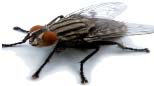 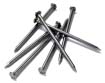 КаНеза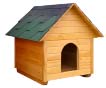 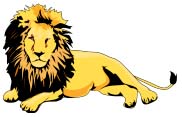 Кой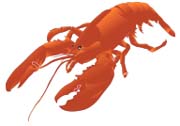 р = м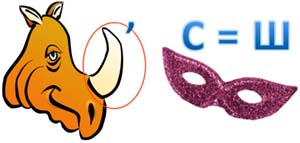 